ZASADY SPORZĄDZANIA PRZYPISÓW, NOT BIBLIOGRAFICZNYCH I REDAKCJI TEKSTUPRZYPISYNależy stosować przypisy u dołu każdej strony.Znaki przestankowe trzeba umieszczać za cyferką przypisu, np.:Jak stwierdza Harrington, będzie to wszystko dość nudne1.„Współczesne demokracje liberalne nie wypłynęły z mglistych oparów tradycji”2.Zapis przypisu1) Publikacja książkowa:W. J. Harrington, Klucz do Biblii, przeł. J. Marzęcki, Warszawa 2002, s. 29.2) artykuł zamieszczony w antologii:E. Branigan, Schemat fabularny, przeł. J. Ostaszewski, [w:] Kognitywna teoria filmu. Antologia przekładów, red. J. Ostaszewski, Kraków 1999, s. 115.3) artykuł zamieszczony w czasopiśmie:J. Habermas, Prawo międzynarodowe – jego przyszłość i przeszłość, przeł. A. Kopacki, „Przegląd Polityczny” 2003 nr 62/63, s. 148.4) artykuł zamieszczony na stronie internetowej:D. Dzido, Spektakle codzienności: O wizerunkach kobiecości i męskości, [za:] http://www.gender.lodz.pl/czytelnia/prasa/spektakle_codzienności.htm (dostęp: 21.04.2005).5) hasło ze słownika, encyklopedii, itp.:hasło: plagiat, [w:] Słownik terminów literackich, red. J. Sławiński, Wrocław-Warszawa-Kraków 2000, s. 389.Jeżeli nie cytujemy bezpośrednio, lecz parafrazujemy, odwołujemy się do tekstu, który nas zainspirował, przypis pod tekstem rozpoczynamy od skrótu: Por.W przypadku, gdy następny przypis pochodzi z tego samego źródła, stosuje się:Ibidem.Jeśli następny przypis pochodzi z tego samego źródła, ale z innej strony, stosuje się:Ibidem, s. 122. W przypadku, gdy przypis odnosi się do źródła, które już w danym tekście było cytowane, stosuje się:W. J. Harrington, op. cit., s. 144. Jeśli w tekście odnosimy się do więcej niż jednej pozycji tego samego autora, to gdy kolejny przypis odnosi się do jednego z tych tekstów, stosuje się:W. J. Harrington, Klucz do..., op. cit., s. 148.Jeśli cytujemy wypowiedź nie ze źródła, ale z innej pozycji, gdzie wypowiedź została zacytowana, stosujemy pełny przypis do źródła, następnie skrót: [za:] i wtedy podajemy przypis do pozycji, z której cytat zapożyczyliśmy.BIBLIOGRAFIA:Bibliografię przedstawia się na końcu. Cytowane prace szeregujemy wedle nazwisk autorów w kolejności alfabetycznej. Jeśli w bibliografii pojawi się więcej prac tego samego autora, wówczas szeregujemy je alfabetycznie tytułami:Branigan, Edward, Schemat fabularny, przeł. Jacek Ostaszewski, [w:] Kognitywna teoria filmu. Antologia przekładów, red. Jacek Ostaszewski, Kraków 1999, s. 112-154.Dobek-Ostrowska, Bogusława (red.) Nauka o komunikowaniu: Podstawowe orientacje teoretyczne, Wrocław 2001.Dzido, Dominika, Spektakle codzienności: O wizerunkach kobiecości i męskości,  http://www.gender.lodz.pl/czytelnia/prasa/spektakle_codzienności.htm (dostęp: 21.04.2005).Habermas, Jürgen, Prawo międzynarodowe – jego przyszłość i przeszłość, przeł. Andrzej Kopacki, „Przegląd Polityczny” 2003 nr 62/63, s. 147-152.Harrington, Wilfrid J., Klucz do Biblii, przeł. Józef Marzęcki, Warszawa 2002.Sławiński, Janusz (red.), Słownik terminów literackich, wyd. III, poszerzone i poprawione, Wrocław–Warszawa–Kraków 2000. FILMOGRAFIA:Jeśli w tekście pojawiają się omówienia większej ilości filmów na końcu należy umieścić filmografię, porządkując filmy wedle daty ich powstania lub alfabetycznie:Na przykład:Cienie (Shadows, 1958)Spóźniony blues (Too Late Blues, 1962)Dziecko czeka (A Child Is Waiting, 1963)Twarze (Faces, 1968)Itd.Jeśli piszemy tylko o kilku filmach, wówczas na końcu podajemy następujące dane: tytuł polski, tytuł oryginalny, miejsce i rok produkcji, nazwisko reżysera, scenarzysty, autora zdjęć, montażysty, autora muzyki, scenografa i wykonawców oraz producenta, np.:Dzisiejsze czasy (Modern Times)USA, 1936reżyseria: Charles Chaplinscenariusz: Charles Chaplinzdjęcia: Rollie Totheroth, Ira Morganmuzyka: Charles Chaplinscenografia: Charles Danny Hall, J. Russell Spencerwykonawcy: Charles Chaplin (Charlie-tramp), Paulette Goddard (Dziewczyna), Stanley Stanford (Duży Bill), Henry Bergman (właściciel knajpy), Chester Conkin (mechanik), Allan Garcia (dyrektor fabryki), Hank Mann (drab z celi), Lloyd Ingraham (dyrektor więzienia) i inniprodukcja: Charles Chaplin – United ArtistsCUDZYSŁÓW:W cudzysłów ujmujemy fragmenty tekstu przytaczane dosłownie; stosujemy cudzysłów akapitowy – „…”; np.: „Usłyszała zgrzyt klucza w drzwiach frontowych. Sasza wrócił do domu. Hanka zerwała się ze stołka i pobiegła do kuchni”.Jeśli autor w tekście cytowanym cytuje inną wypowiedź, stosujemy cudzysłów wewnętrzny w postaci: «…», np.:„Hanka nie wychodziła z kuchni, w napięciu nadstawiała uszu. «Wszystko ode mnie wyciągnęła ta czarnooka wiedźma. Pan się rozgniewa i mnie wyrzuci. Co ja wtedy zrobię? Przywiązałam się do niego, przywiązałam. Kocham go mimo całej jego dzikości»… Poczuła wielką nienawiść do tej fałszywej kobiety […]”. W tekście głównym używamy cudzysłowu do pisowni tytułów czasopism, a także gdy przytaczamy dosłownie fragmenty innych tekstów oraz przy pisowni wyrazów kolokwialnych, użytych ironicznie bądź umownie, np.:W 39. numerze tygodnika „Wprost” z 2004 r. znaleźć można artykuł pióra Bartosza Jałowieckiego podsumowujący politykę zagraniczną prowadzoną przez Aleksandra Kwaśniewskiego. Autor kończy go następującym zdaniem: „W grudniu 2005 r. po 10 latach prezydentury Aleksander Kwaśniewski stanie się smutnym cieniem Lecha Wałęsy – pokonał go wprawdzie w 1995 r., ale to Wałęsa ciągle jest pożądanym gościem na światowych salonach”.Fotoreporter poprosił nas byśmy stanęli przy wykopie, ponieważ kazano mu przynieść do redakcji zdjęcia z „czynnikiem ludzkim”. INNE:Należy używać nawiasów zwykłych (…), w przypadku wtrąceń wewnętrznych należy stosować nawiasy kwadratowe […]; na przykład wówczas, gdy chcemy odpowiednio skrócić cytat (jak w wyżej cytowanym fragmencie) lub dodać od siebie słowo, bez którego cytat będzie mało czytelny, np.: „W domu, na wsi, słyszała [Hanka – przyp. X.Y.] o takim napoju miłosnym […]”.lub wreszcie, gdy chcemy coś podkreślić w cytacie, np.: „Był to ciężki sprawdzian prawidłowości naszej pracy na planie zdjęciowym. Połączenie się poszczególnych części zależało od wewnętrznego stanu tworzywa [podkreślenie moje — X.Y.]. Jeżeli stan ten rodził się w materiale podczas zdjęć […], to film nie mógł nie zespolić się w całość”.Przy pisowni wyrazów pochodzenia obcego używamy kursywy (np. de facto, ad hoc, a priori).Podkreślający wymowę jakiegoś fragmentu stosujemy druk wytłuszczonego lub rozstrzelony konsekwentnie w całym tekście.Oprócz przypadków opisanych w bibliografiach (tłumacza podajemy ZAWSZE, gdy cytujemy książkę, artykuł z antologii czy czasopisma). W przypadku tłumaczenia zbiorowego piszemy: tłum. zbior.W przypadku cytowania w tekście źródeł obcojęzycznych nietłumaczonych wcześniej na język polski, podajemy własne tłumaczenie (należy zaznaczyć to w przypisie).Jeśli odwołujemy się do określonych epok/ lat, stosujemy następujący zapis: lata 60., XX wiek Jeśli podajemy wartości w procentach, stosujemy zapis: 30 proc., 30-procentowy wzrost nakładów.Zasady edycji strony tytułowej pracy dyplomowej (licencjackiej).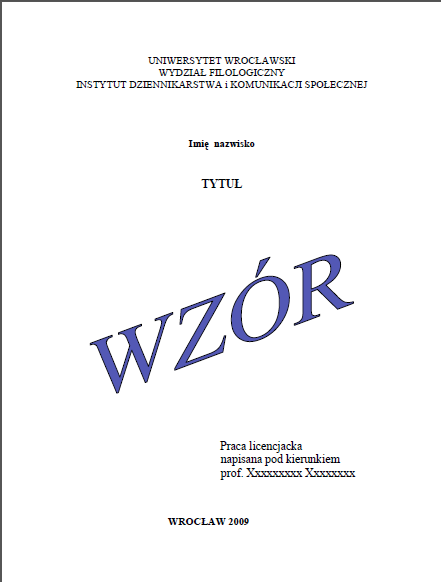 